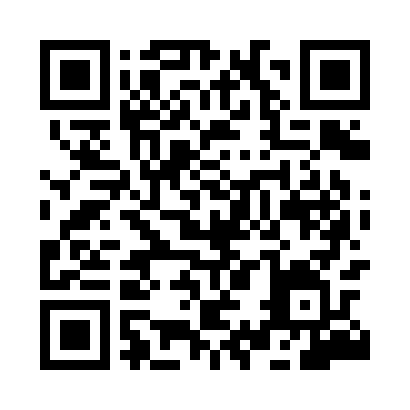 Prayer times for Crucifixo, PortugalWed 1 May 2024 - Fri 31 May 2024High Latitude Method: Angle Based RulePrayer Calculation Method: Muslim World LeagueAsar Calculation Method: HanafiPrayer times provided by https://www.salahtimes.comDateDayFajrSunriseDhuhrAsrMaghribIsha1Wed4:516:341:306:258:2710:032Thu4:506:331:306:258:2810:043Fri4:486:311:306:268:2910:064Sat4:466:301:306:268:3010:075Sun4:456:291:306:278:3110:096Mon4:436:281:306:278:3210:107Tue4:426:271:306:288:3310:118Wed4:406:261:306:288:3410:139Thu4:396:251:306:298:3510:1410Fri4:376:241:296:298:3610:1611Sat4:366:231:296:308:3710:1712Sun4:346:221:296:308:3810:1813Mon4:336:211:296:318:3910:2014Tue4:316:201:296:318:4010:2115Wed4:306:191:296:328:4010:2316Thu4:286:181:296:328:4110:2417Fri4:276:171:296:338:4210:2518Sat4:266:161:306:348:4310:2719Sun4:246:161:306:348:4410:2820Mon4:236:151:306:358:4510:2921Tue4:226:141:306:358:4610:3122Wed4:216:131:306:368:4710:3223Thu4:206:131:306:368:4710:3324Fri4:186:121:306:368:4810:3425Sat4:176:111:306:378:4910:3626Sun4:166:111:306:378:5010:3727Mon4:156:101:306:388:5110:3828Tue4:146:101:306:388:5210:3929Wed4:136:091:316:398:5210:4030Thu4:136:091:316:398:5310:4131Fri4:126:081:316:408:5410:42